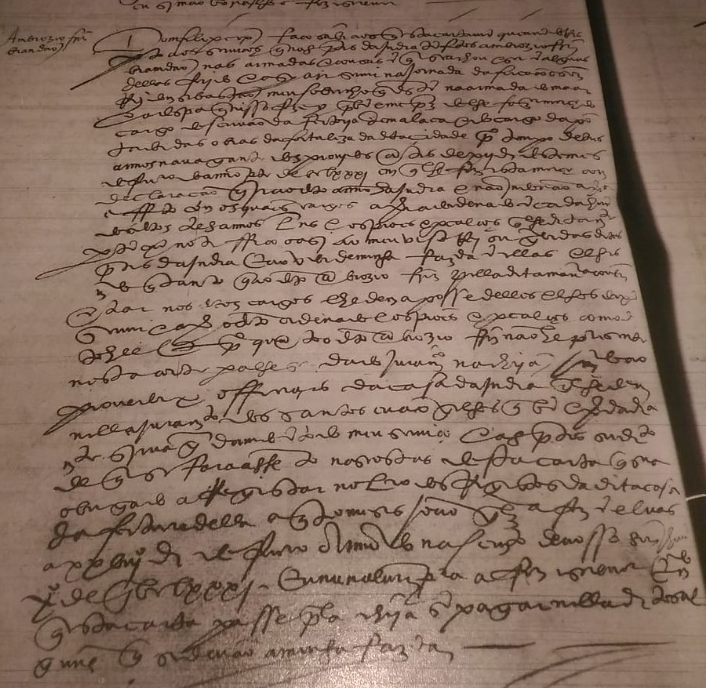 ARQUIVO NACIONAL DA TORRE DO TOMBO, LISBOA, PORTUGALChancelaria RégiaCarta De Mercê Do Ofício De Escrivão Da Feitoria De Malaca (Ásia), Concedida Por D. Filipe I a Ambrósio Fernandes Brandão. Chancelaria de D. Filipe I, liv. 2, f. 73v.Características: Escrita processada; típica da chancelaria portuguesa durante o reinado dos Filipes, 1580-1640.TRANSCRIÇÃO MODERNA[À margem:] Ambrósio Fernandes Brandão 1/ Dom Filipe, etc, faço saber aos que esta carta virem que havendo res2/ peito aos serviços que nas partes da Índia tem feitos Ambrósio Fernandes/3 Brandão nas armadas e cousas em que se achou e ser em algumas/4 delas ferido e asi a ir servir na jornada de África com o Senhor/5 Rei Dom Sebastião, meu sobrinho, que Deus tem, na armada do mar,/6 e à despesa que nisso fez e hei por bem e me praz de lhe fazer mercê do/7 cargo de escrivão da feitoria de Malaca e do cargo/8 de apontador das obras da fortaleza da dita cidade por tempo de três/9 anos na vagante dos providos antes de 12 dias deste mês/10 de Fevereiro do ano presente de 1581 em que lhe fiz esta mercê, com11/ declaração que irá o dito ano à Índia e não indo não haverá12/ efeito, com os quais cargos haverá de ordenado em cada um13/ dos ditos três anos 50.000 reais e os próis e percalços que lhe diretamente14/ pertencem. Notifico-o asi ao meu vice-rei ou governador das ditas15/ partes da Índia e ao vedor de minha fazenda em elas e lhes 16/ mando que tanto que ao dito Ambrósio Fernandes pela dita maneira couber17/ entrar nos ditos cargos lhe dêm a posse delas e lhos deixem18/ servir e haver o dito ordenado e os próis e percalços como19/ dito é. E porquanto o dito Ambrósio Fernandes não é presente20 nesta corte para lhe ser dado juramento na chancelaria, mando ao21 provedor e oficiais da Casa da Índia que lhe dêem 22/ nela juramento dos santos evangelhos que bem e verdadeiramen-23/ te sirva, guardando em todo meu serviço e às partes seu direito,24/ de que se fará assento nas costas desta carta, que será 25/ obrigado a registar no livro dos registos da dita Casa26/ da feitura dela a quatro meses. João Gonçalves a fez, em Elvas,27/ a 28 dias de Fevereiro, ano do nascimento de Nosso Senhor Jesus 28/ Cristo de 1581. Eu, Nuno Álvares Pereira, a fiz escrever. E mando 29/ que esta carta passe pela chancelaria sem pagar nela direitos al30/ guns que se devam à minha Fazenda.